АДМИНИСТРАЦИЯ ВОРОБЬЕВСКОГО 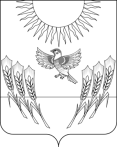 МУНИЦИПАЛЬНОГО РАЙОНА ВОРОНЕЖСКОЙ ОБЛАСТИП О С Т А Н О В Л Е Н И Еот      05   июня 2020 г. №  	329		с. ВоробьевкаО внесении изменений в постановление администрации Воробьевского муниципального района  от 01.02.2018 г. № 55 «Об определении перечня организаций для исполнения уголовного наказания в виде исправительных работ»В соответствии со статьей 50 Уголовного кодекса Российской Федерации, статьей 39 Уголовно-исполнительного кодекса Российской Федерации и частью 3 статьи 19 Федерального закона от 06.10.2003 года № 131-ФЗ «Об общих принципах организации местного самоуправления в Российской Федерации», по согласованию с Калачеевским межмуниципальным филиалом ФКУ УИИ УФСИН России по Воронежской области, администрация Воробьевского муниципального района п о с т а н о в л я е т:1. Внести в перечень организаций для исполнения уголовного наказания в виде исправительных работ, утвержденный постановлением администрации Воробьевского муниципального района  от 01.02.2018 г. № 55, следующие изменения:- дополнить перечень организаций пунктом 46 следующего содержания: «46. Индивидуальный предприниматель Мирная Надежда Петровна»2. Контроль за выполнением настоящего постановления возложить на руководителя аппарата администрации муниципального  района Рыбасова Ю.Н.Глава администрации муниципального района					М.П.ГордиенкоНачальник юридического отделаадминистрации муниципального района                                 В.Г.Камышанов 